Ege Üniversitesi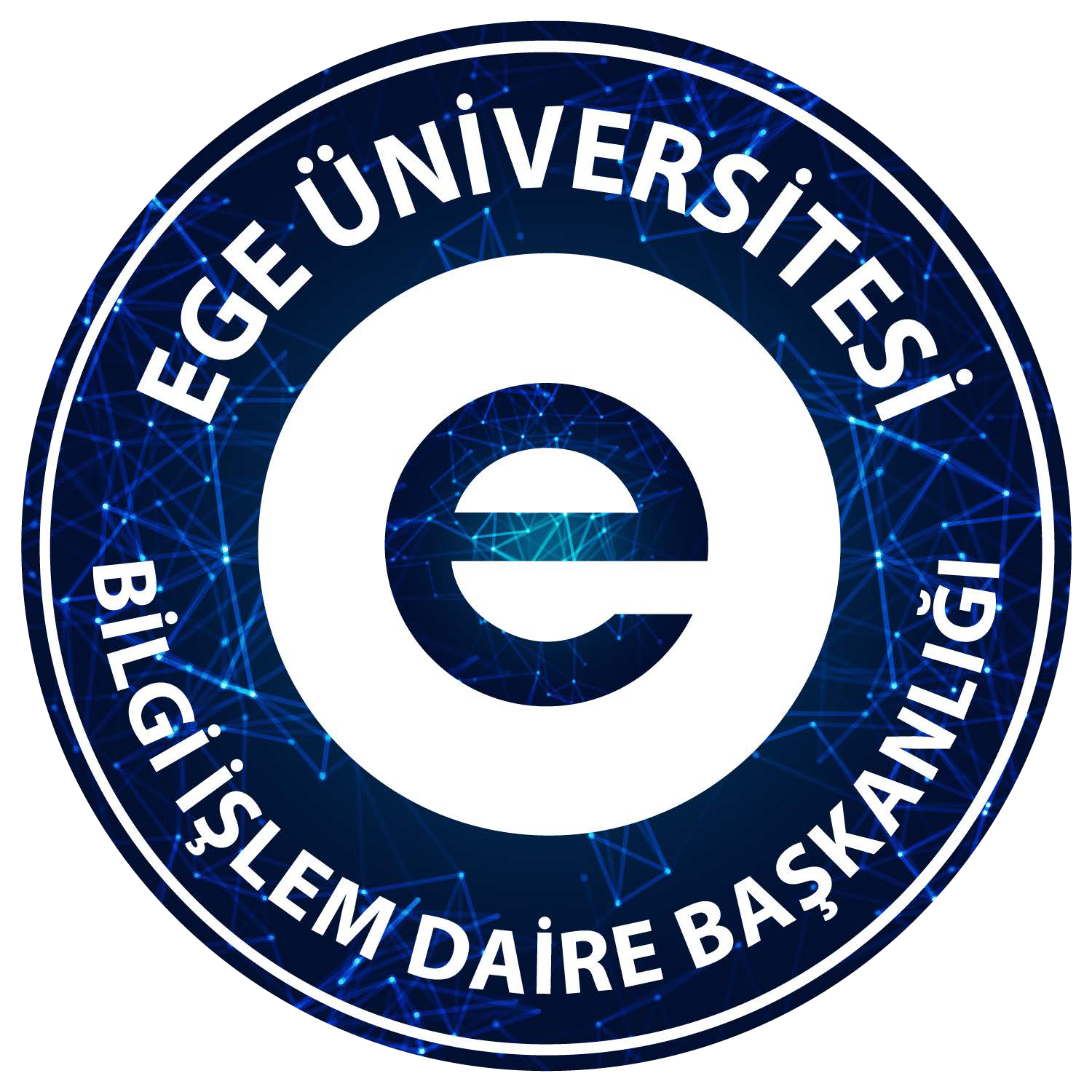 Bilgi İşlem Daire BaşkanlığıVPN Talep FormuTarih: …/…/2020İnternet üzerinden Üniversite içerisindeki sistemlere erişimde kullanılmak amacıyla bir adet vpn hesabına ihtiyaç duyulmaktadır . Gerekli tanımlamaların yapılması için gereğinin yapılmasını talep ederim.Birim Sorumlusu* Ad Soyad :İmza	:VPN hesabının kullanım amacı	:Üniversite içerisindeki erişilecek	: cihazın ip adresiÜniversite içerisindeki cihazın	: Mac Adresi (Ethernet)Üniversite içerisindeki cihazın	: fiziksel konumu (Yeri)Cihazdan Sorumlu Personelin	: Adı ve SoyadıSorumlu Personel Telefon	:SorumluPersonel E-mail	:VPN Hesabını kullanacak Firma veya	: Şahıs Adı , Soyadı ve Adres bilgisiVPN hesabını kullanacak olan kişinin	: telefon numarasıVPN hesabını kullanacak kişinin	: e-mail adresiEk Açıklamalar	:* Birim Sorumlusu: Bölüm/fakülte için Dekan ve Enstitü ve Araştırma Merkezleri için Müdür, Yüksekokullar için Yüksek Okul Müdürü, Meslek Yüksek Okulları için Meslek Yüksek Okulu Müdürü, İdari Birimler için Daire Başkanı, Kulüpler için Kulüpler Birliği Başkanlığı, seminer vb bilimsel etkinlikler için Koordinatör.